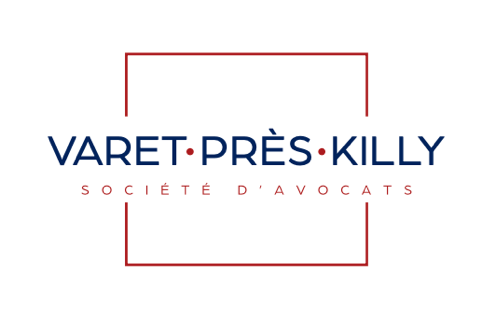 As from 1st January, 2022, the law firm VARET PRÈS turned into VARET PRÈS KILLY.With the onboarding of Rhadamès Killy, the expertise in digital and IT law developed by Vincent Varet and Xavier Près is now supplemented by sports law. Rhadamès Killy is admitted at both the Paris and California Bars. He advises and represents stakeholders in the sports movement and sports industry on aspects of sports regulation and business law. He started his career in 1994 in London at the European headquarters of IMG, then went on to become its French subsidiary’s legal director. He was the general counsel for the French Tennis Federation and Roland-Garros from 2002 till 2009. He was then part of the advance team that created the French Online Gambling Regulatory Authority (ARJEL), then became its general counsel (2009-2012). In 2012, he joined the law firm de Gaulle Fleurance & Associés, of which he became a partner before starting his own firm in 2020.“His professional experience and his legal skills, both from an advisory and litigation point of view, are a perfect addition and broaden our offer. Intellectual property and sports are closely related. The joining of Rhadamès will allow us to support our clients’ projects at the heart of the IT, cultural and sports economy” says a delighted Vincent Varet. Xavier Près, who met Rhadamès Killy at de Gaulle Fleurance & associés, adds: “Rhadamès has a solid experience in the sports industry and in the international sports movement. I am very happy to reconnect with him, because we will be able to propose to our clients an offer combining our expertise in intellectual property law and sports law, which is virtually unprecedented on the market. Together, we have already won many battles; we look forward to undertake new ones”.VARET PRÈS KILLY, a law firm dedicated to IT, the digital world and sports.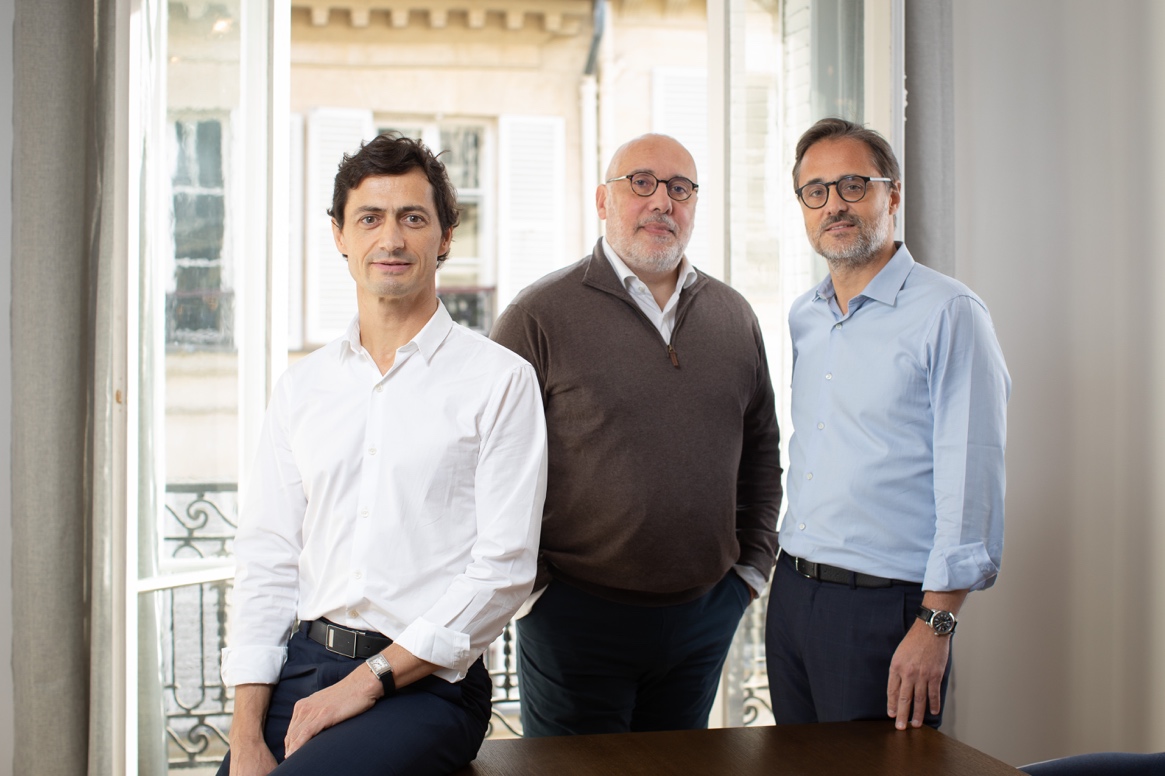 